Схема движения потоков1 смена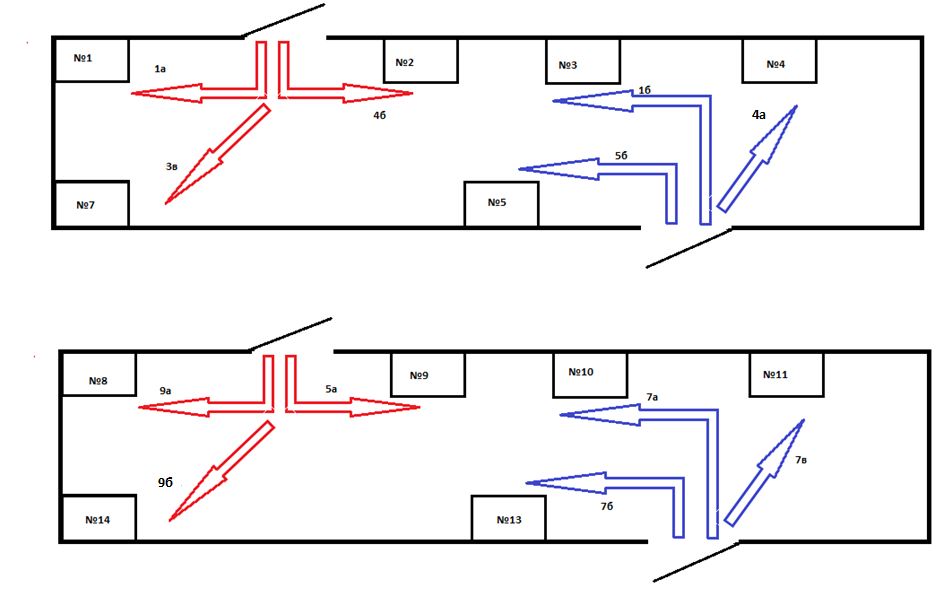 2 смена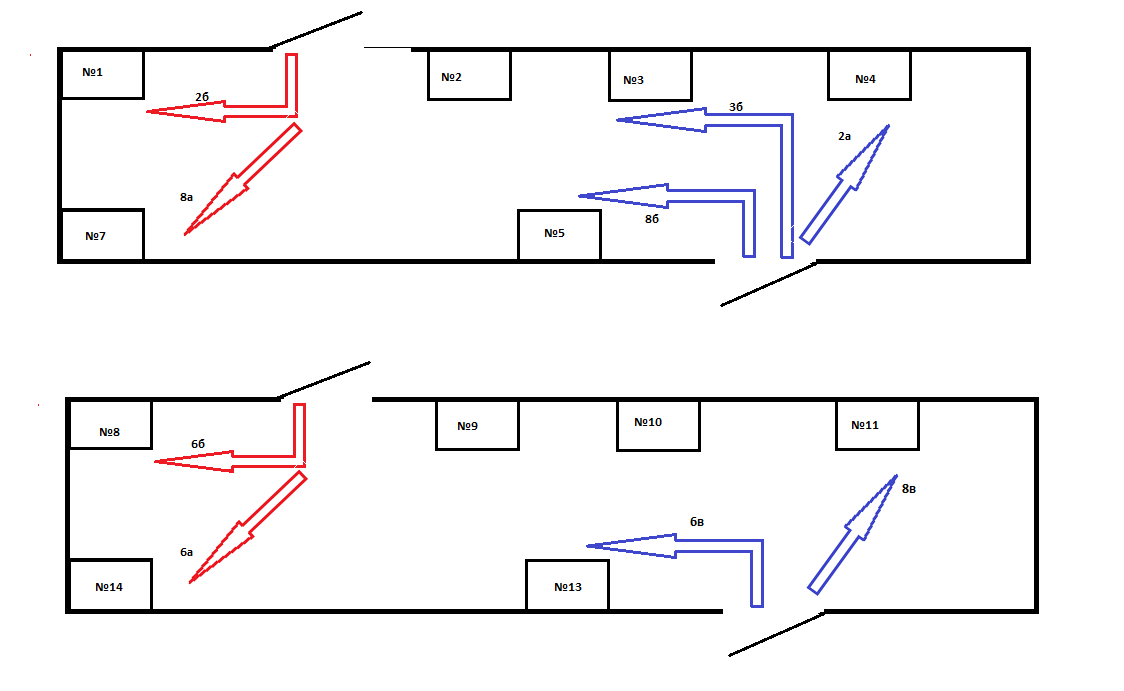 